АСТРОНОМИЧЕСКИЕ СОБЫТИЯ 2018 ГОДАГ.Н. Климова, М.Ю. ПермяковаФГБОУ ВО «Шадринский государственный педагогический университет», г. Шадринск Аннотация: В данной статье рассматриваются астрономические события 2018 года. Описываются: солнечные и лунные затмения, метеорные потоки и даты их возникновения. Обозначена важность этих явлений.Ключевые слова: Астрономические события, явления, Солнечное и Лунное затмения, Суперлуна, звездопад. Abstract: This article deals with the astronomical events of 2018. Described: solar and lunar eclipses, meteor showers and dates of their occurrence. The importance of these phenomena is indicated.Keywords: Astronomical events, phenomena, solar and lunar eclipses, superlunas, starfallКалендарь 2018 года богат астрономическими событиями. Для Российских любителей астрономии этот год будет более насыщенным космическим явлениями, нежели 2017 год. Он будет восхищать людей незабываемыми красочными феноменами. Ожидаются удивительные звездопады, чудесные солнечные и лунные затмения, так же вселенная будет радовать нас Суперлуниями. Любителей астрономии будут удивлять такие явления, как малый парад планет и покрытие звезды Рака астероидами ФТИЯ. Главными и более ожидаемыми для людей являются - затмения. Существует два вида затмений: лунное и солнечное. Лунное образуется, когда три небесных тела – Земля, Солнце и Луна, располагаются на одной прямой и земная тень ложится на Луну. Также различают и разновидности лунных затмений, когда тень покрывает весь лунный диск – полное затмение, а когда только часть диска – это частное. Луна может стать и – Суперлуной, если она окажется близко к земле. Солнечное затмение образуется, когда Луна собой закрывает солнечный диск, оно тоже может быть полным и частичным. В этом году ожидается 5 затмений: три солнечных и два лунных. Увидеть полные солнечные затмения людям не удастся, но вот частных можно будет наблюдать целых три. А вот лунные затмения мы будем наблюдать – полные. За два месяца нового 2018 года уже произошли 1 лунное и 1 солнечное затмение.Все началось с лунного затмения, также это событие называют – красно-бурая Суперлуна, 31 января в 17:10, по нашему времени, когда было полнолуние, различные страны, в том числе и Россия, наблюдали за этим явлением. В течение часа жители земли смотрели, как красноватый оттенок постепенно исчезал с диска Луны, ведь такого явления не было уже 162 года.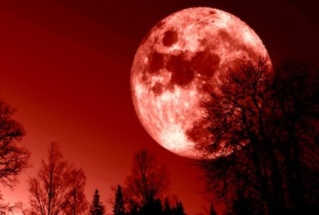 Солнечное же затмение состоялось 15 февраля, оно было частичным, так как тень Луны закрыла диск не полностью, это событие наблюдали жители Аргентины, Бразилии, Чили, а также могли заметить и из Антарктиды.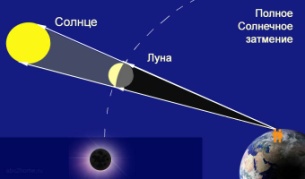 Остальные три затмения нас ожидают в июле и в августе. Второе полное лунное затмение ожидается в ночь с 27 на 28 июля в 01:22 по нашему времени. В 21 веке это явление будет самым максимальным по времени, ведь его продолжительность составит около 240 минут. Это затмение можно будет наблюдать из любой точки мира, жителям нашей страны, для лучшего просмотра полутеневого затмения, стоит отправиться на Урал, либо в южные регионы страны, а остальное будет зависеть только от погодных условий. Но за 14 дней до этого события 13 июля в 8:02 по нашему времени, произойдет частное солнечное затмение. Оно может стать для нас запоминающимся, если мы отправимся на корабле по южной части Тихого и Индийского океанов. Последнее затмение, этого года, состоится 11 августа в 14:47 по нашему времени. Наблюдать за этим солнечным затмением смогут жители Северной Америки, Скандинавии, Монголии, Китая, ну и, конечно, жители России. Наблюдать за звездами любят все люди в независимости от возраста. Многие считают, что когда падает с неба звезда нужно загадать желание и оно непременно сбудется. Но не многие знают, что это явление называется – Метеорным потокам. Первый звездопад Квадрантиды уже состоялся, и длился он 6 суток. Посчастливилось наблюдать за этим событиям жителям только северного полушария земли. Второй по счету звездопад Лириды состоится с 16 по 25 апреля. Ученые рекомендуют наблюдать звездный дождь ближе к восходу Солнца. Такой красотой смогут насладиться жители северного полушария.Звездопад Аквариды будет длиться всего 3 ночи, с 28 по 30 июля. Пик активности ожидается на третьи сутки. С южной стороны небосвода можно увидеть будет этот звездопад. Один из древнейших звездопадов – Персеиды, ожидается с 9 по 13 августа. Пик его продолжительности будет длиться 5 суток, за час на ночном небе можно будет увидеть до 200 метеоров. Жители России смогут любоваться этим событием из любой точки нашей страны, но для лучшего эффекта рекомендуется выехать за город. С 8 по 10 октября ожидается звездопад Дракониды. Этот «Звездный дождь» смогут наблюдать жители Северного полушария. Пик его активности выпадет на глубокую ночь. Ну и последний звездопад состоится в декабре, начнется он с 4 декабря, а закончится 17 декабря. Это один из крупных и эффектных звездопадов 2018 года. Наиболее активным он будет всего две ночи 12 и 13 декабря.  Еще есть время и возможность понаблюдать за тем, как идет жизнь в космосе, 2018 год только начался, и нас ожидает еще много потрясающих событий, которые описаны выше. Когда человек отрывает глаза от земли и поднимает взор к небу, он начинает понимать жизнь по-другому. Смотря на небо, все мысли растворяются, ты наслаждаешься тем, что видишь. Загадочный и непостижимый космос всегда будет притягивать к себе внимания. Ученые все возможное делают для нас, что бы мы смогли увидеть всю красоту неба, но, а мы можем пользоваться этими знаниями, чтобы приобрести эти умения.